AHMET ÖRNEKAccounting SpecialistAHMET ÖRNEKAccounting SpecialistAHMET ÖRNEKAccounting SpecialistAHMET ÖRNEKAccounting SpecialistAHMET ÖRNEKAccounting SpecialistÖrnek Sok. No: 1   Ortaköy BeşiktaşİSTANBUL(212) 1111111(532) 1111111 
ahmetornek@gmail.comÖrnek Sok. No: 1   Ortaköy BeşiktaşİSTANBUL(212) 1111111(532) 1111111 
ahmetornek@gmail.comDate of Birth: 01/01/1982Nationality: TurkishMarital Status: MarriedSex: MaleDriving License: B (2004)Military Service: Completed (05/2007)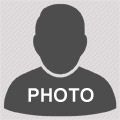 WORK EXPERIENCEWORK EXPERIENCEWORK EXPERIENCEWORK EXPERIENCEWORK EXPERIENCE04/2014 - Working  07/2007 - 03/2014ABC Danışmanlık A.Ş. / İstanbulAccounting SpecialistKeeping the accounting records. Following up the bank and credit operations. Integrating Netsis software. Increasing the efficiency of the accounting operations by 10%.XYZ Mali Müşavirlik Ltd. Şti. / AnkaraAccounting Specialist Preparing the payrolls of the employers. Usage of Netsis software. Giving consultancy to the companies in financial regulations.ABC Danışmanlık A.Ş. / İstanbulAccounting SpecialistKeeping the accounting records. Following up the bank and credit operations. Integrating Netsis software. Increasing the efficiency of the accounting operations by 10%.XYZ Mali Müşavirlik Ltd. Şti. / AnkaraAccounting Specialist Preparing the payrolls of the employers. Usage of Netsis software. Giving consultancy to the companies in financial regulations.ABC Danışmanlık A.Ş. / İstanbulAccounting SpecialistKeeping the accounting records. Following up the bank and credit operations. Integrating Netsis software. Increasing the efficiency of the accounting operations by 10%.XYZ Mali Müşavirlik Ltd. Şti. / AnkaraAccounting Specialist Preparing the payrolls of the employers. Usage of Netsis software. Giving consultancy to the companies in financial regulations.ABC Danışmanlık A.Ş. / İstanbulAccounting SpecialistKeeping the accounting records. Following up the bank and credit operations. Integrating Netsis software. Increasing the efficiency of the accounting operations by 10%.XYZ Mali Müşavirlik Ltd. Şti. / AnkaraAccounting Specialist Preparing the payrolls of the employers. Usage of Netsis software. Giving consultancy to the companies in financial regulations.EDUCATIONEDUCATIONEDUCATIONEDUCATIONEDUCATIONPostgraduateKoç University / Accounting and Finance Management - 09/2005 - 06/2007Koç University / Accounting and Finance Management - 09/2005 - 06/2007Koç University / Accounting and Finance Management - 09/2005 - 06/2007Koç University / Accounting and Finance Management - 09/2005 - 06/2007UniversityMarmara University / Economy - 09/2001 - 06/2005Marmara University / Economy - 09/2001 - 06/2005Marmara University / Economy - 09/2001 - 06/2005Marmara University / Economy - 09/2001 - 06/2005High School	Beşiktaş Anatolian High School - 09/1997 - 06/2001Beşiktaş Anatolian High School - 09/1997 - 06/2001Beşiktaş Anatolian High School - 09/1997 - 06/2001Beşiktaş Anatolian High School - 09/1997 - 06/2001ADDITIONAL EDUCATION & CERTIFICATESADDITIONAL EDUCATION & CERTIFICATESADDITIONAL EDUCATION & CERTIFICATESADDITIONAL EDUCATION & CERTIFICATESADDITIONAL EDUCATION & CERTIFICATES20072006Computerized Accounting Training / Ankara Uni. Continuing Edu. Center  Cost Accounting Certificate / Etik Education Center Computerized Accounting Training / Ankara Uni. Continuing Edu. Center  Cost Accounting Certificate / Etik Education Center Computerized Accounting Training / Ankara Uni. Continuing Edu. Center  Cost Accounting Certificate / Etik Education Center Computerized Accounting Training / Ankara Uni. Continuing Edu. Center  Cost Accounting Certificate / Etik Education Center COMPUTER SKILLS   COMPUTER SKILLS   COMPUTER SKILLS   COMPUTER SKILLS   COMPUTER SKILLS   Word, Excel, Powerpoint, Outlook: Excellent
Netsis: GoodWord, Excel, Powerpoint, Outlook: Excellent
Netsis: GoodWord, Excel, Powerpoint, Outlook: Excellent
Netsis: GoodWord, Excel, Powerpoint, Outlook: Excellent
Netsis: GoodWord, Excel, Powerpoint, Outlook: Excellent
Netsis: GoodLANGUAGE SKILLS    LANGUAGE SKILLS    LANGUAGE SKILLS    LANGUAGE SKILLS    LANGUAGE SKILLS    EnglishReading: Advanced, Writing: Advanced, Speaking: GoodReading: Advanced, Writing: Advanced, Speaking: GoodReading: Advanced, Writing: Advanced, Speaking: GoodReading: Advanced, Writing: Advanced, Speaking: GoodFrenchReading: Good, Writing: Good, Speaking: IntermediateReading: Good, Writing: Good, Speaking: IntermediateReading: Good, Writing: Good, Speaking: IntermediateReading: Good, Writing: Good, Speaking: IntermediateSOCIAL ACTIVITIESSOCIAL ACTIVITIESSOCIAL ACTIVITIESSOCIAL ACTIVITIESSOCIAL ACTIVITIESPhotography, University Volleyball Team CaptainPhotography, University Volleyball Team CaptainPhotography, University Volleyball Team CaptainPhotography, University Volleyball Team CaptainPhotography, University Volleyball Team CaptainCLUB & ASSOCIATION MEMBERSHIPSCLUB & ASSOCIATION MEMBERSHIPSCLUB & ASSOCIATION MEMBERSHIPSCLUB & ASSOCIATION MEMBERSHIPSCLUB & ASSOCIATION MEMBERSHIPSMember of Marmara University Alumni, TEMA Youth Member, Photography Association MemberMember of Marmara University Alumni, TEMA Youth Member, Photography Association MemberMember of Marmara University Alumni, TEMA Youth Member, Photography Association MemberMember of Marmara University Alumni, TEMA Youth Member, Photography Association MemberMember of Marmara University Alumni, TEMA Youth Member, Photography Association MemberREFERENCESREFERENCESREFERENCESREFERENCESREFERENCESAhmet ÖrnekXYZ Ltd. Şti. - General Manager - (212) 3333333XYZ Ltd. Şti. - General Manager - (212) 3333333XYZ Ltd. Şti. - General Manager - (212) 3333333XYZ Ltd. Şti. - General Manager - (212) 3333333Ayşe ÖrnekABC Danışmanlık A.Ş - General Manager - (212) 9999999 ABC Danışmanlık A.Ş - General Manager - (212) 9999999 ABC Danışmanlık A.Ş - General Manager - (212) 9999999 ABC Danışmanlık A.Ş - General Manager - (212) 9999999 